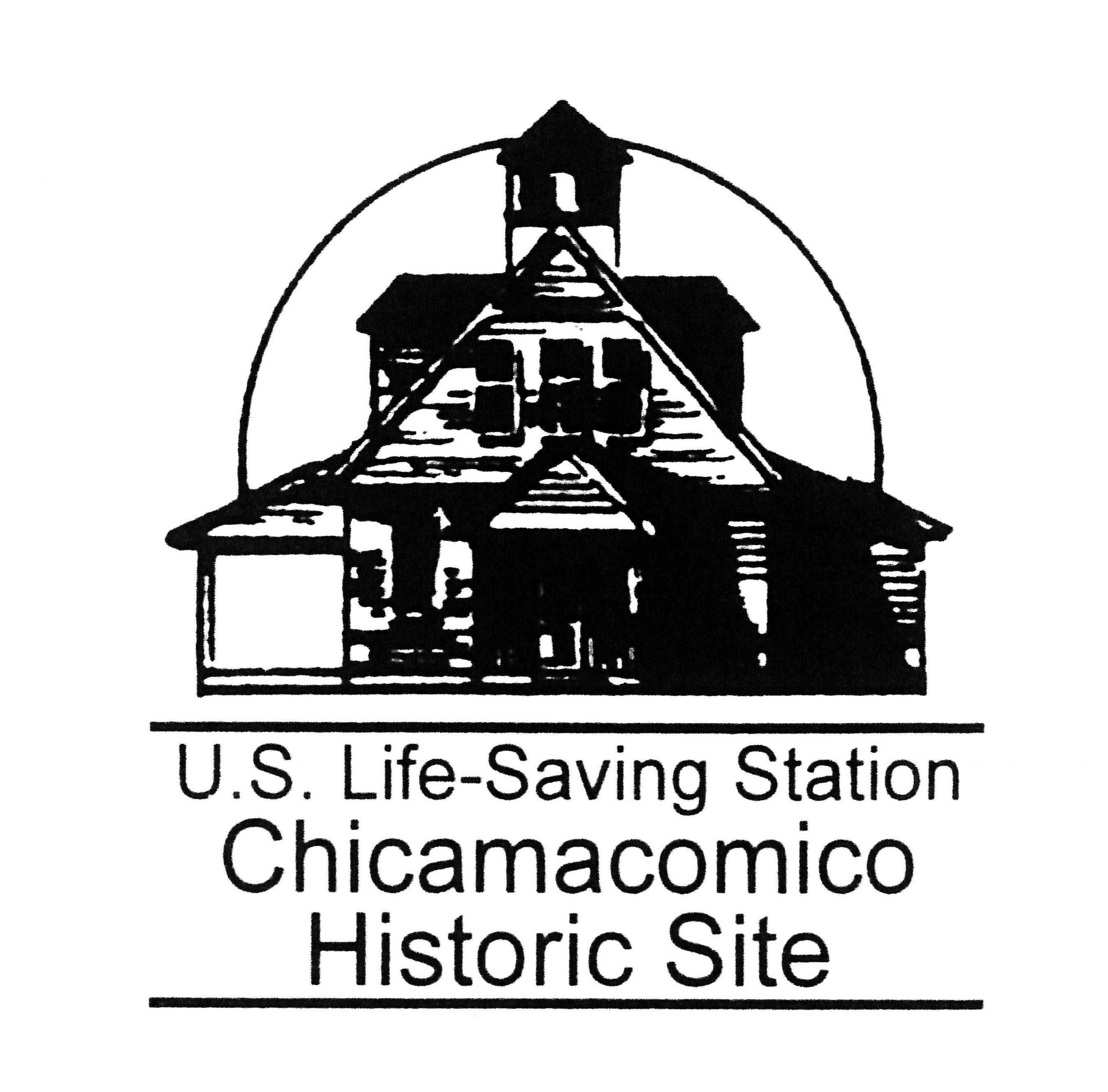 Chicamacomico Historical Association Membership FormWhy become a member of the Chicamacomico Historical Association?Memberships include the satisfaction of knowing you have helped preserve this incredible piece of American history.Memberships include quarterly newsletters to keep you updated on restoration and other projects, invitations to special eventsSupport educational programming at the station.Members are requested to identify themselves when they are visiting the Chicamacomico Historic Site.Memberships allow use of the facilities for special occasions at a reduced rate.Memberships are tax-deductible.Membership renewal courtesy notices will be e-mailed to you automatically each year, and are generally due by April 1st. Thank you for your membership!MEMBERSHIP AT EVERY LEVEL OF GIVINGRescuer			$25
Life-Saver		$50
Surfman		$100
Station Keeper		$250
Hero			$500To become a member, complete below and mail check to:Chicamacomico Historical AssociationP.O. Box 5Rodanthe, NC 27968-0005NAME: _____________________________________________________________ADDRESS: __________________________________________________________CITY: __________________________________ STATE: ______ ZIP: ____________PHONE: ____________________  CELL PHONE: ____________________________EMAIL: _____________________________________________________________
Your contributions to the Chicamacomico Historical Association, a 501(c)(3) nonprofit organization is tax deductible. The Chicamacomico Historical Association does not provide any goods or services to you in consideration of your contribution. Our tax ID number is 23-7441279.